Format Proposal PROPOSALPENGADAAN BARANG MODERN REVITALISASI LABORATORIUM PPMI 2021
(Deadline 15 Maret 2021)Kepala Laboratorium: ..........................Nama Laboratorium:Fakultas Teknologi IndustriInstitut Teknologi Bandung2021IDENTITAS PROPOSALData Laboratorium	Nama Kepala Lab.	: NIP				: Nama Laboratorium	: Alamat Kantor/Telp/Fax	: E-mail			: Alamat Rumah/HP	: Kelompok Keilmuan yang  turut mengusulkan: Pengembangan yang diusulkan: (1)(2)…dstTotal Biaya yang diusulkan sesuai dengan rencana pengambangan (maks. 4 tahun): Rp ........................        (usulan biaya 600 jt– 1 M per tahun)ISI PROPOSALPendahuluan (Deskripsi Laboratorium, Latar belakang dan rasionalisasi pengembangan)Usulan PengembanganCetak Biru Pengembangan(Uraikan cetak biru pengembangan, lengkapi dengan diagram dan time line tahapan per tahun. Ini untuk memastikan apakah pemenuhan kebutuhan tersebut bisa dilakukan dalam 1 tahun atau tahun jamak) Aktivitas  Lab dan utilisasi Layanan(Uraikan kegiatan lab saat ini dan proyeksi kegiatan seiring dengan pengembangan yang diusulkan dan penjelasan kaitannya dengan program dan kegiatan yang sudah dan sedang berjalan untuk memastikan utilitas alat yang di usulkan memang tinggi . Sebutkan luaran yang sudah dan akan dihasilkan baik dalam bentuk paper ataupun karya inovasi yang menggunakan alat tersebut. Untuk luaran yang telah dihasilkan / dipublikasikan sebutkan dimana menggunakan alat tersebut)Dukungan Kelompok Keahlian(Uraikan kelompok keahlian mana saja yang berkepentingan dengan pengembangan yang diusulkan. Lampirkan surat dukungan dari KK tersebut; KK bisa lebih dari 1 dan diijikan untuk melibatkan semua KK yang ada di FTI, termasuk jika terdapat diluar komunitas pengusul). Konsep Resource Sharing (Uraikan bagaimana pengembangan yang diusulkan bisa mendukung konsep resource sharing dalam ITB dan dengan institusi lain jika ada. Sebutkan calon pengguna dari alat yang akan dibeli baik yang ada di dalam ITB, maupun yang ada di luar ITB)Rencana Keberlanjutan(Uraikan bagaimana rencana sumber biaya operasional misal. pendapatan dari penyewaan alat ini oleh pihak luar, biaya sewa, biaya pembelian bahan untuk penggunaan alat, serta biaya perawatan. Kemungkinan kebutuhan anggaran tambahan jika biaya sewa yang masuk masih dibawah biaya operasional) Rencana Anggaran Biaya (RAB sudah memperhitungkan faktor pengali terkait dengan pajak, biaya custom dan keuntungan rekanan sesuai dengan standar pengadaan ITB. Lampirkan harga penawaran atau harga yang terdapat pada website vendor sebagai acuan)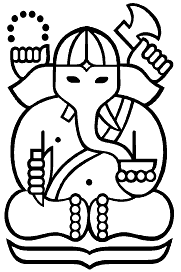 